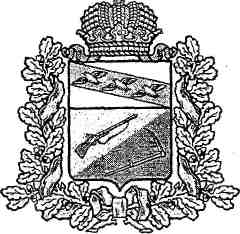 Администрация поселка Тим                                  Тимского района  Курской области                                             ПОСТАНОВЛЕНИЕ 14 ноября 2017 года                                 № 200О внесении изменений Постановление администрации поселка Тим от 18.02.2015 года №16 «О внесении изменений Постановление администрации поселка Тим от 26.05.2014 года №65 «Об утверждении Порядка предоставления лицами, замещающими муниципальные должности и  должности муниципальной службы сведений о доходах, об имуществе и обязательствах имущественного характера, а также сведения о доходах, об имуществе и обязательствах имущественного характера своих супруги (супруга) и несовершеннолетних детей»	В связи со вступлением в силу Указа Президента Российской Федерации от 19.09.2017г №431 «О внесении изменений в некоторые акты Президента Российской Федерации в целях усиления контроля за соблюдением законодательства о противодействии коррупции» администрация поселка Тим ПОСТАНОВЛЯЕТ:1. Внести в форму Справки о доходах, расходах, об имуществе и обязательствах имущественного характера, утвержденную Постановлением администрации поселка Тим от 18.02.2015 года №16 изменения, изложив ее в новой редакции (прилагается).2. Настоящее постановление вступает в силу со дня его подписания и распространяется на правоотношения, возникшие с 1 января 2018 года.Глава поселка Тим                                А.В.Куракулов